Toiminnan olennaisesti kasvaessa toimijan tulee tehdä uusi ilmoitus elintarvikehuoneistosta tai uusi laitoksen hyväksymishakemus valvontaviranomaiselle. PoSa Ympäristöpalvelut ottaa ilmoittajaan yhteyttä, mikäli on tarvetta lisäselvityksiin. Ilmoituksen käsittely on maksullista.Toimija täyttää soveltuvin osin toiminnan keskeyttäminen 	 toiminnan jatkaminen keskeyttämisen jälkeen  toiminnan lopettaminen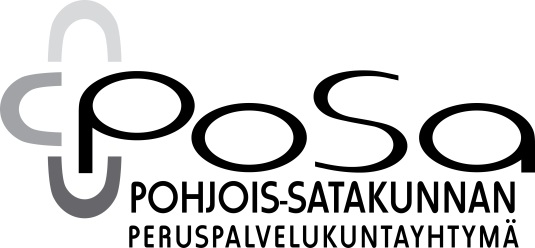 YMPÄRISTÖPALVELUTElintarvikelain (297/2021) mukainen ilmoitus toiminnan keskeyttämisestä, toiminnan jatkamisesta keskeyttämisen jälkeen tai lopettamisesta. Lomakkeen laatija: Johanna AhonenPäivämäärä: 8.12.2021Hyväksyjä: Laura JuhantaloYMPÄRISTÖPALVELUTDnro ja Saapumispäivämäärä (viranomainen täyttää)1. Toimija Yrityksen nimi      Yrityksen nimi      1. Toimija Y–tunnus (tai henkilötunnus)      Y–tunnus (tai henkilötunnus)      1. Toimija Osoite ja postitoimipaikka      Kotikunta1. Toimija Yhteyshenkilö Puhelinnumero 1. Toimija Sähköpostiosoite      Sähköpostiosoite      1. Toimija Laskutusosoite (jos eri kuin toimijan osoite)        Laskutusosoite (jos eri kuin toimijan osoite)        2. Toimipaikka(toimipaikan nimi on yleensä markkinointinimi) Toimipaikan nimi      Toimipaikan nimi      2. Toimipaikka(toimipaikan nimi on yleensä markkinointinimi) Yhteyshenkilön nimi      Yhteyshenkilön nimi      2. Toimipaikka(toimipaikan nimi on yleensä markkinointinimi) Sähköpostiosoite      Sähköpostiosoite      2. Toimipaikka(toimipaikan nimi on yleensä markkinointinimi) Käyntiosoite ja postitoimipaikka      Puhelinnumero 3.Tarkastusasiakirjan postitusosoite(Oiva-raportti tai muu tarkastusasiakirja)4. ToimintaToiminta, jota muutos koskee      Toiminta, jota muutos koskee      5. AjankohtaToiminnan keskeyttämisen ajankohta      Toiminnan jatkamisen ajankohta keskeyttämisen jälkeen       Toiminnan lopettamisen ajankohta      Toiminnan keskeyttämisen ajankohta      Toiminnan jatkamisen ajankohta keskeyttämisen jälkeen       Toiminnan lopettamisen ajankohta      6. Päiväys ja allekirjoitusPäivämäärä         Paikka                AllekirjoitusPäivämäärä         Paikka                AllekirjoitusIlmoitus toimitetaanPosa, Ympäristöpalvelut, Tapalankatu 20, 38700 Kankaanpää tai terveystarkastaja@eposa.fi.Posa, Ympäristöpalvelut, Tapalankatu 20, 38700 Kankaanpää tai terveystarkastaja@eposa.fi.